Gerekli malzemeler:Plastik kova, leğen, ölçü kabı, %5’lik klor içeren çamaşır suyu, su, deterjan, eldiven, atık kovası	Uygulama:%0,5 klor solüsyonu hazırlayınız: Plastik bir kovaya 1 ölçü % 5’lik Klor+9 ölçü su koyunuz.Normal temizlik yapılırken; deterjanın üzerinde yazılı talimat göz önüne alınarak sulandırınız ve durulamayınız. Eğer yoğun kirlenme söz konusu ise sulandırılmadan direkt kullanınız ve sonra da durulayınız.Dezenfeksiyon yapılırken; farklı dezenfektanlar ve bunların sulandırılma oranları vardır. Eğer dezenfeksiyon için çamaşır suyu kullanılacaksa, normal dezenfeksiyon için 1/100(5 litre suya yarım çay bardağı çamaşır suyu) oranında,kan ve vücut salgılarından kontamine olmuş yüzeye 1/10 (1 litre suya 1 bardak çamaşır suyu)oranında sulandırılarak kullanınız.Daha az kirli olan yüzeyden kirli yüzeye doğru aynı yerden bir kez daha geçmeyecek şekilde siliniz.	Güvenlik tedbirleri:Temizlik işlemi bitince kullanılan aleti hiçbir yere değdirmeden atık kovasının içine atınız.Eldivenlerin dış yüzlerini de kontaminasyon sıvısında yıkayıp, ters çıkararak atık kabına atınız. Ellerinizi yıkayıp kurulayınız.Günlük hijyen kontrol çizelgesini imzalayınız.           Zahide KIDIKOĞLU	                                                           Cemalettin ALTUN             Müdür Yardımcısı 			                                      Okul MüdürüOLTU MESLEKİ VE TEKNİK ANADOLU LİSESİ MÜDÜRLÜĞÜTEMİZLİK VE DEFENFEKSİYON PLANI Doküman NoPL-6OLTU MESLEKİ VE TEKNİK ANADOLU LİSESİ MÜDÜRLÜĞÜTEMİZLİK VE DEFENFEKSİYON PLANI Sayfa No 1-2OLTU MESLEKİ VE TEKNİK ANADOLU LİSESİ MÜDÜRLÜĞÜTEMİZLİK VE DEFENFEKSİYON PLANI Revizyon NoOLTU MESLEKİ VE TEKNİK ANADOLU LİSESİ MÜDÜRLÜĞÜTEMİZLİK VE DEFENFEKSİYON PLANI Rev. TarihiOLTU MESLEKİ VE TEKNİK ANADOLU LİSESİ MÜDÜRLÜĞÜTEMİZLİK VE DEFENFEKSİYON PLANI Yayın Tarihi11/09/2020OLTU MESLEKİ VE TEKNİK ANADOLU LİSESİ MÜDÜRLÜĞÜTEMİZLİK VE DEFENFEKSİYON PLANI Kurum Kodu147185YER/MEKANTEMİZLEME PERİYODUTEMİZLİKTE KULLANILACAK MALZEME(DEZENFEKTAN)TEMİZLEME YÖNTEMİTUVALETLERGünde en az iki kez,gerektiğinde daha sıkÇamaşır Suyu (1/10) ve deterjan (1 litre suya bir çay bardağı sodyum hipoklorit (çamaşır suyu))Fırçalama, Oturma yerleri (klozet için) silinme, WC fırçaları kurutulmalıdır.LAVABOLARGünde en az iki kez,gerektiğinde daha sıkÇamaşır Suyu (1/100) ve deterjan (toz veya likit)Fırçalama, Ovma (WC ve lavabolar için ayrı fırça olmalı)DUVARLAR VE CAMLARCamlar ayda bir kezDuvarlar ayda bir(Ancak hasta çıktısı, kan, balgam vb. kirlenme varsa derhal çamaşır suyu ile) Çamaşır Suyu (1/100) ve deterjan 1/100  ( 5 litreye yarım çay bardağı çamaşır suyu )Camlar yukarıdan aşağı, duvarlar tavandan aşağı silinir. Kurulanır.KAPI VE KAPI KOLLARIWC Kapıları ve kapı kolları günde en az iki kez,gerektiğinde daha sıkSu, deterjanSilerek temizlemePASPASLARGünde en az iki kez gerektiğinde daha sık Çamaşır Suyu (1/100) ve deterjanlı suDeterjanlı sıcak suda yıka1/100 oranında çamaşır suyunda 20dk.beklet,durula,sık ve kurutulmalı.YERLER ZEMİNGünde en az iki kez gerektiğinde daha sıkDeterjanlı su, zemin hasta çıktısı, kan, balgam vb. kirlenmiş ise çamaşır suyu.Kirliliğe göre ıslak süpürge ile süpürülüp silinmeli ,kuru süpürme yapılmamalı,kan, tükürük vb.ifrazat varsa önce kağıt mendille alınıp çamaşır suyu ile silinmeliÇALIŞMA MASALARIGünde en az iki kez gerektiğinde daha sıkDeterjanlı su, yüzey kan, balgam vb. kirlenmiş ise çamaşır suyu.Silerek temizleme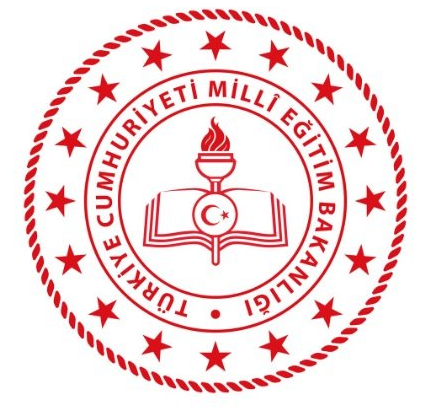 